Лето - это целая жизнь. Дети проводят большее время на улице. И для того, чтобы украсить участок, родители приобрели рассаду петуньи, газании, гвоздики, ромашки, хризантемы. Дети с удовольствием помогали взрослым: сеять, рыхлить, поливать, полоть. Дети учатся помогать друг другу, наблюдать, как растут их саженцы и, конечно, любоваться распустившимися цветами.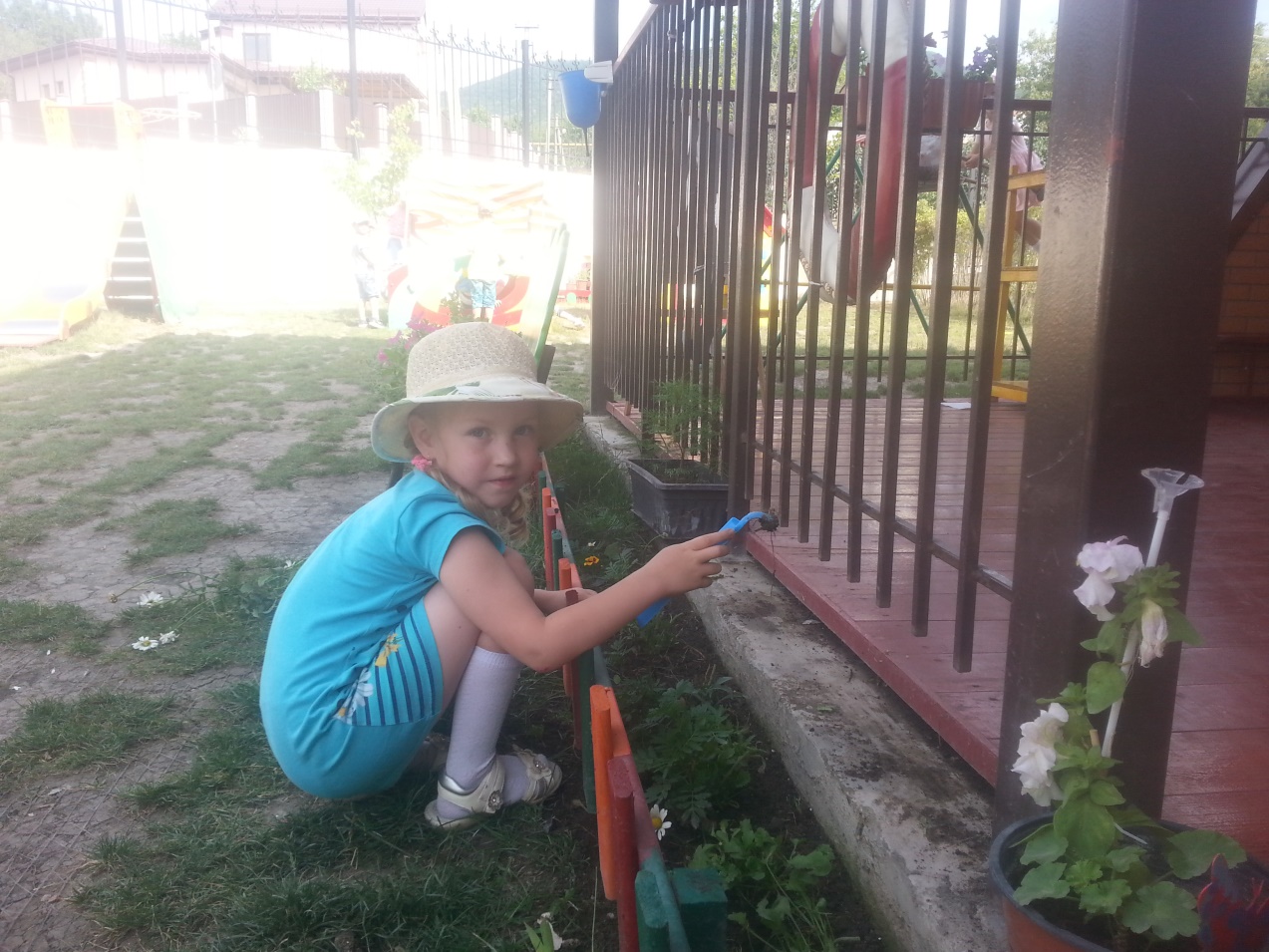 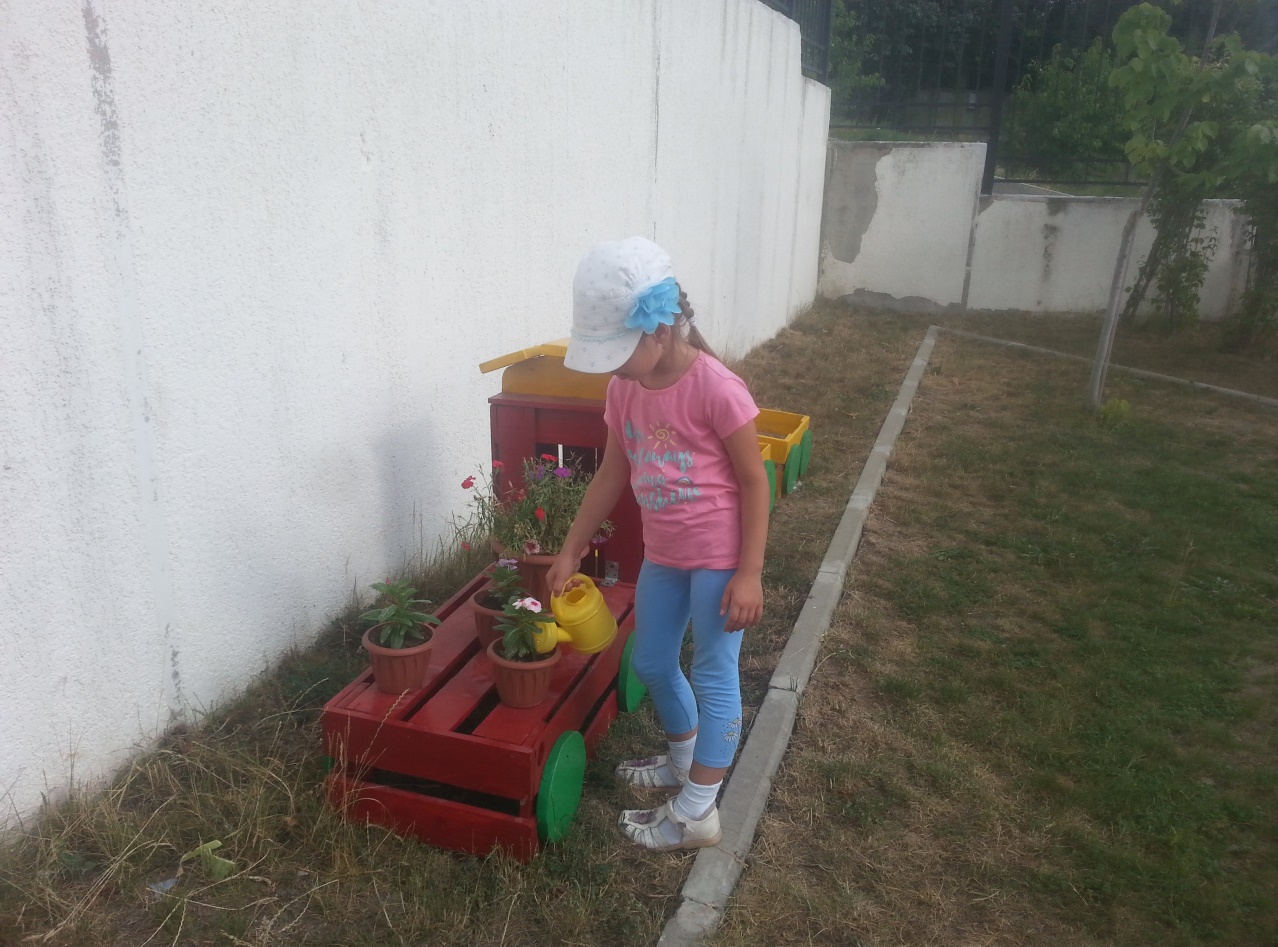 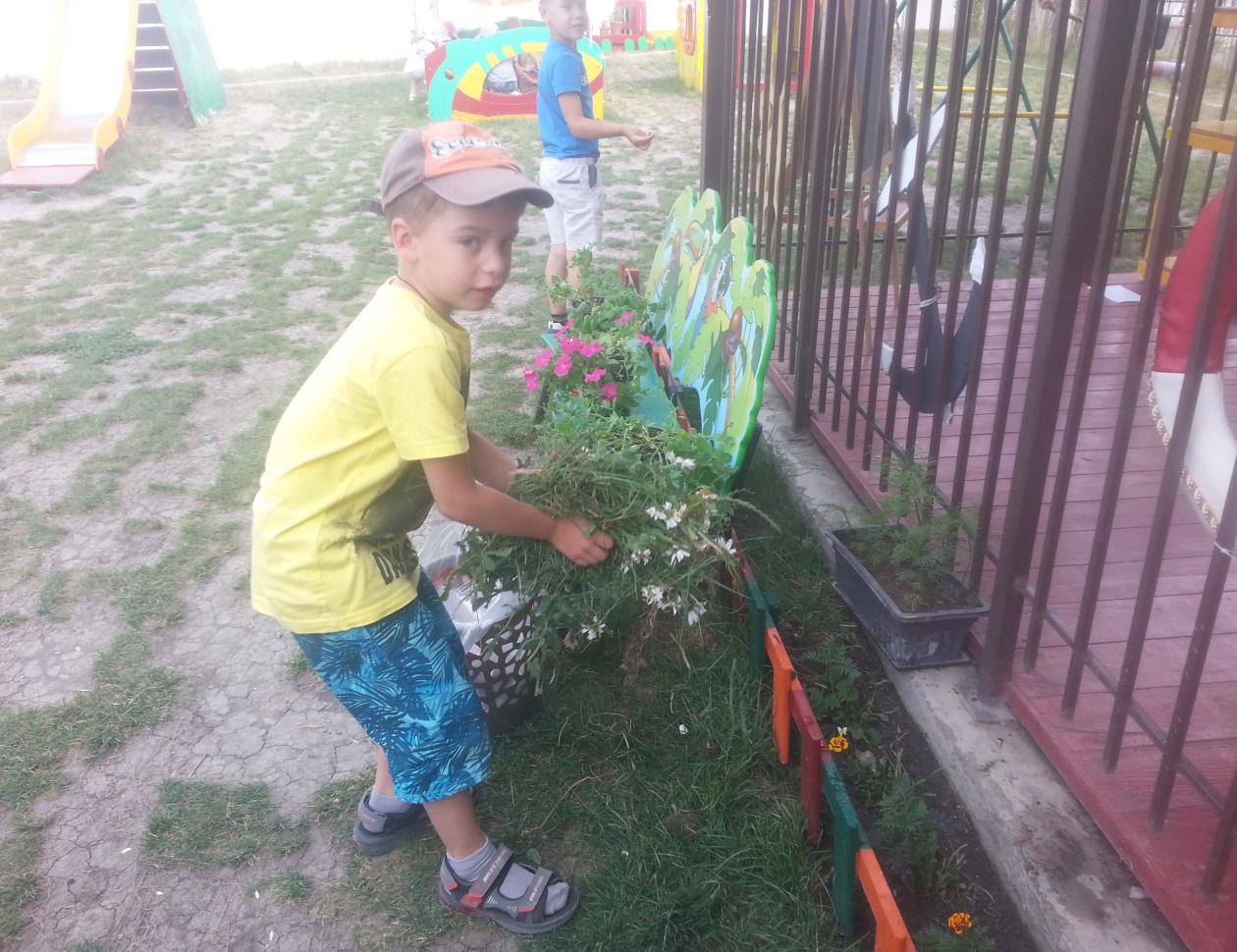 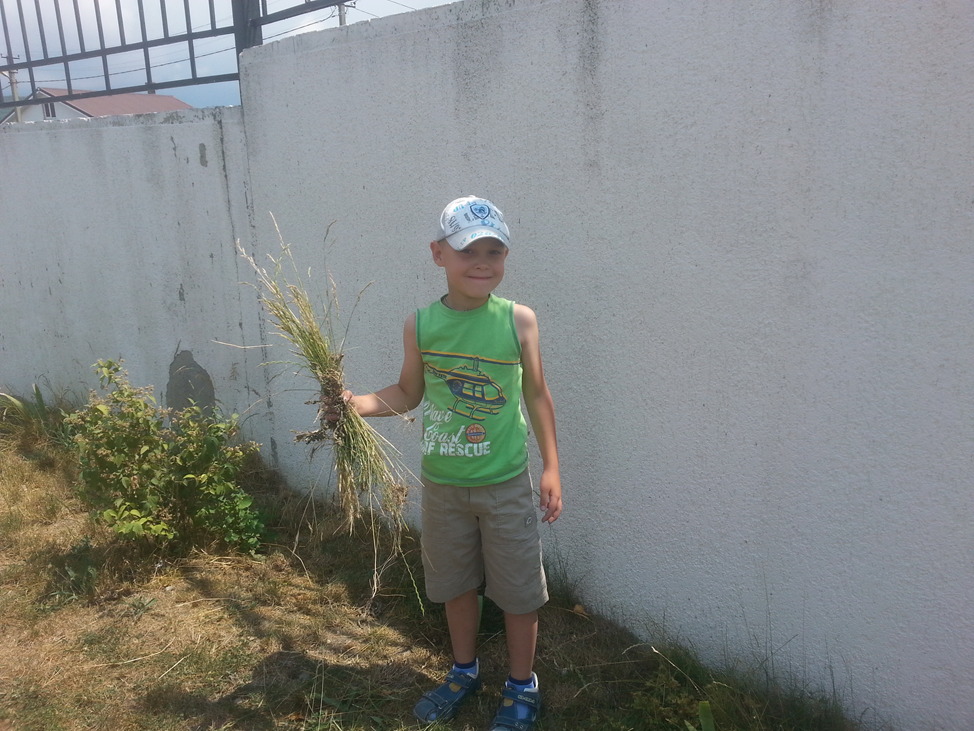 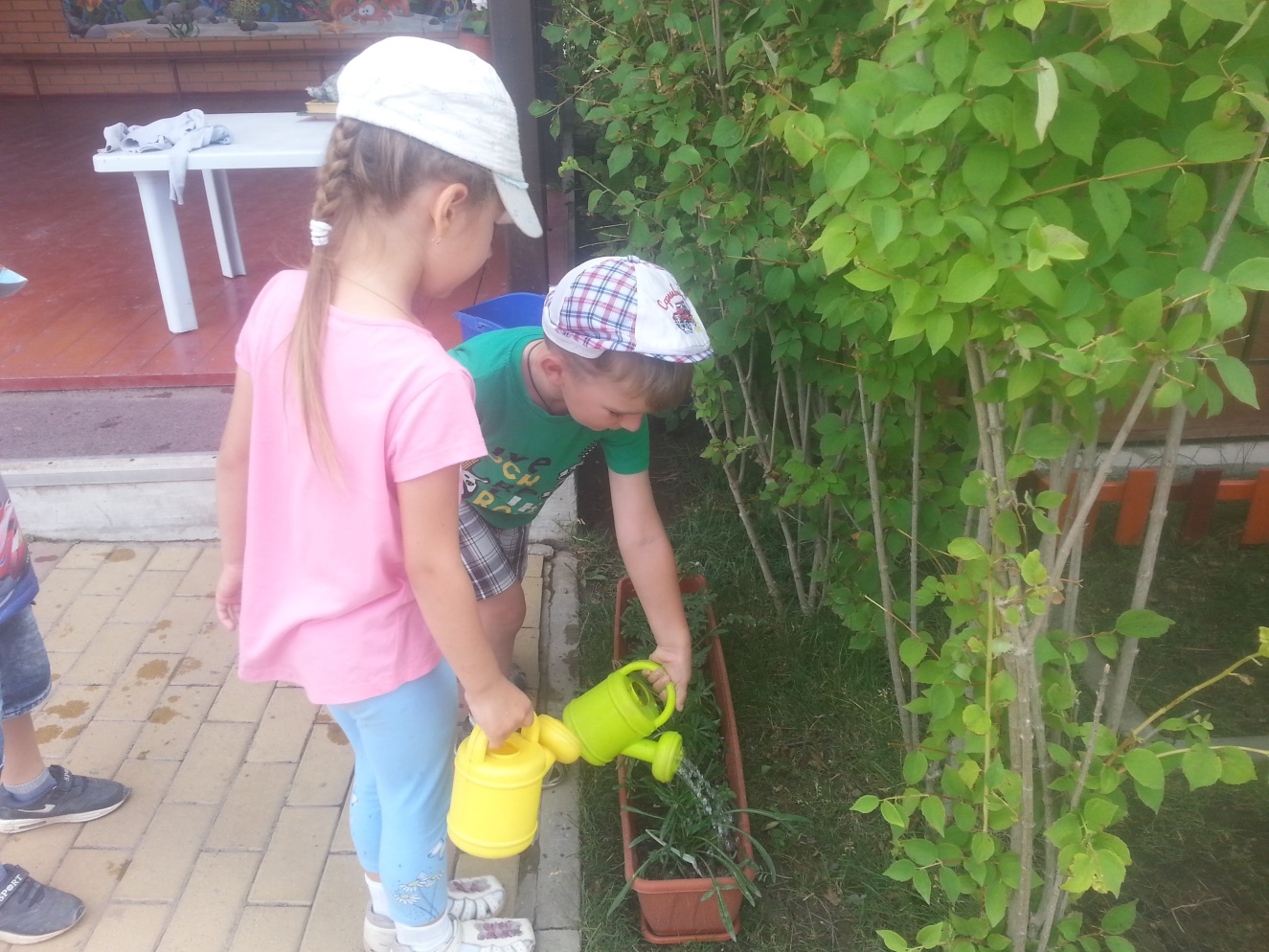 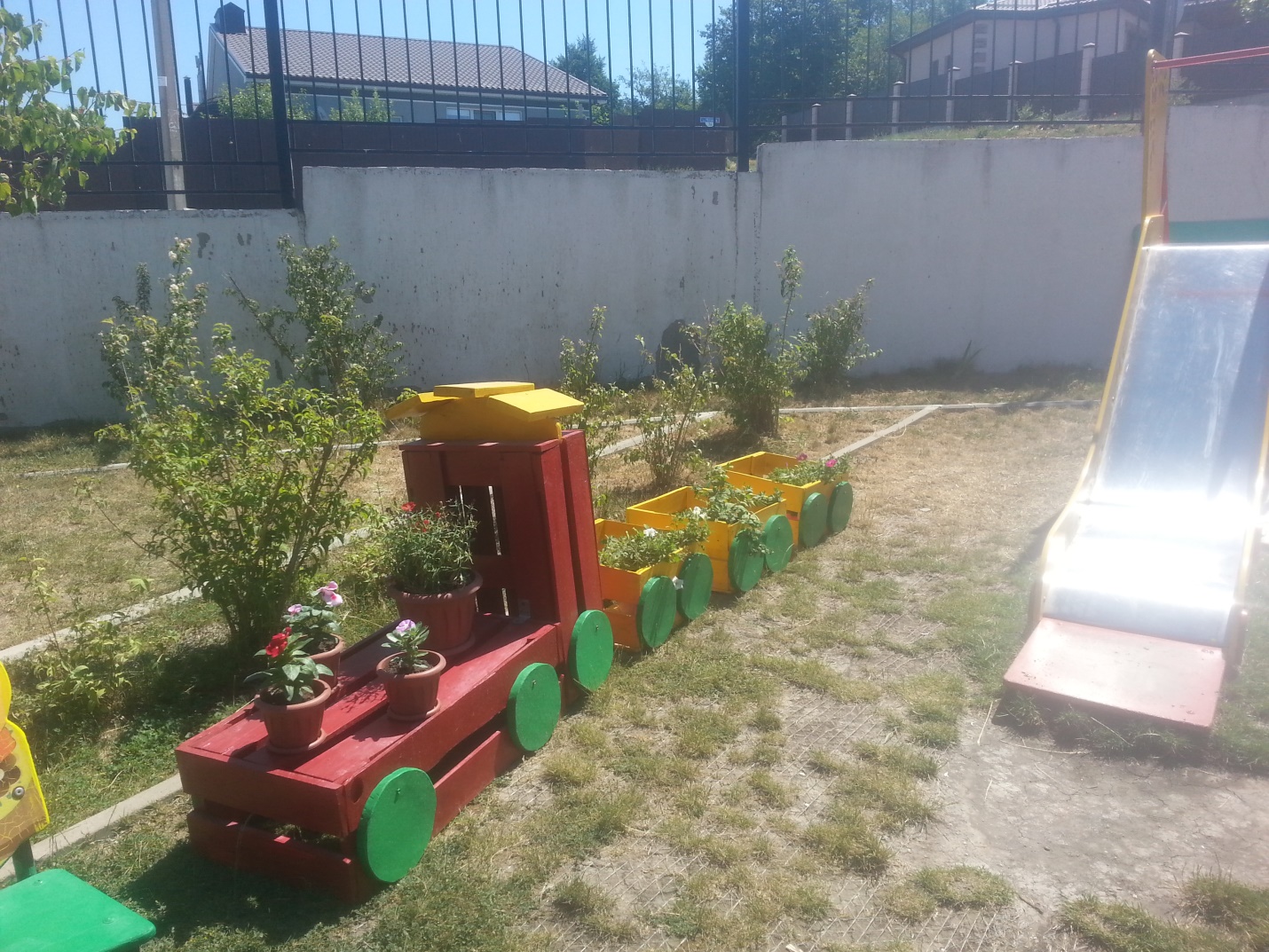 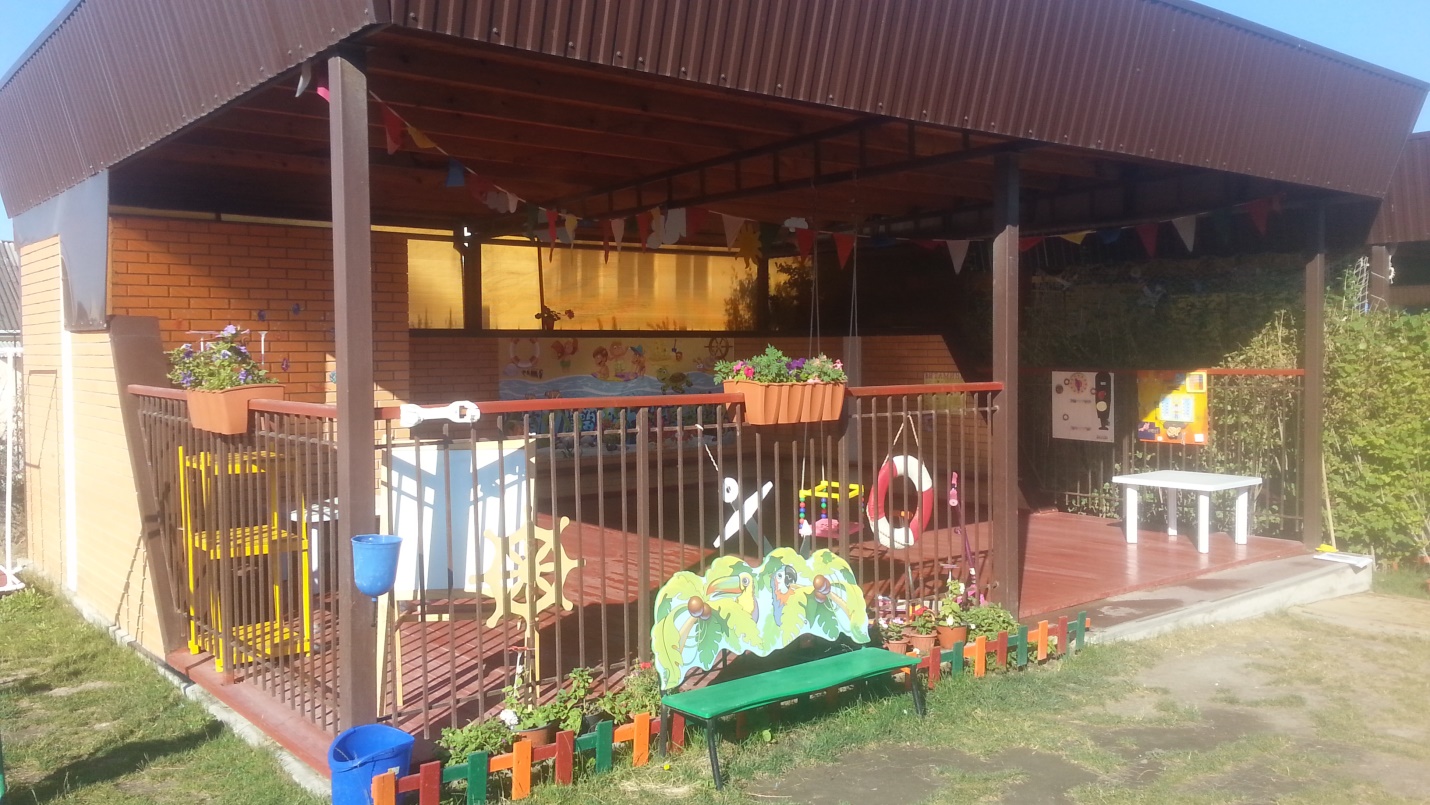 